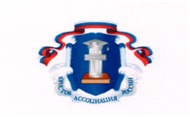 Амурское региональное отделение Общероссийской общественной организации «Ассоциация юристов России»Амурское региональное отделение Общероссийской общественной организации «Ассоциация юристов России» оказывает бесплатную юридическую помощь по защите жилищных и иных прав детей-сирот, детей, оставшихся без попечения родителей и лиц из их числа.Прием граждан проводится:В понедельник с 10.00 до 12.00 . Предварительная запись по тел. 545755.  В четверг  с 15.00 до 17.00.Предварительная запись по тел. 89638075837.Задать  вопрос можно по электронной почте  на адрес: amur-alrf@yandex.ru.Председатель Амурского регионального отделения – Чердакова Татьяна Борисовна.Контакты Амурского РО ООО «Ассоциация юристов России»:675027, Амурская область, г.Благовещенск, Игнатьевское шоссе, д. 21, корпус 8, каб. 306. Тел.+7 (4162) 394 675; +7 (9622) 845 755.  Электронная почта: amur-alrf@yandex.ru.